Ansøgning til bolig: 	Jeg ønsker bolig i:  	□ Herning  	□ Holstebro Familiens størrelse: Antal voksne: ____________________ Antal børn: ____________________ Uddannelse- og ansættelsesforhold: □ KBU 	□ Intro-stilling 	□ HU-stilling 	□ Andet_______________ Ansættelsens/uddannelsens varighed: fra  _________________ til  ___________________ Ansættelse/uddannelseskontrakt vedhæftet □Ønsker til boligen: Lejlighed med □ 4 vær. □ 5 vær.  Lejlighed med □ 2 vær. □ 3 vær.Ønsket indflytningsdato: _________________ Oplysninger om ansøgeren: Cpr. nr.: _______________________ Tjeneste.nr.____________________Navn: ________________________________________ Adresse: ________________________________________ Tlf. nr.: ___________________________ E-mail: __________________________________ 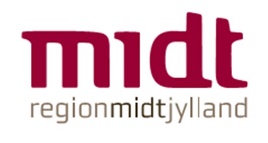 